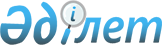 О признании утратившим силу Указа Президента Республики Казахстан от 23 декабря 2005 года № 1686Указ Президента Республики Казахстан от 27 декабря 2010 года № 1127Подлежит опубликованию в Собрании

актов Президента и Правительства

Республики Казахстан            ПОСТАНОВЛЯЮ:



      1. Признать утратившим силу Указ Президента Республики Казахстан от 23 декабря 2005 года № 1686 "О Государственной программе борьбы с коррупцией на 2006 - 2010 годы" (САПП Республики Казахстан, 2005 г., № 46, ст. 593).



      2. Настоящий Указ вводится в действие с 1 января 2011 года.      Президент

      Республики Казахстан                       Н. Назарбаев
					© 2012. РГП на ПХВ «Институт законодательства и правовой информации Республики Казахстан» Министерства юстиции Республики Казахстан
				